Positive Scores on the 4AT Delirium Assessment Tool at Hospital Admission are Linked to Mortality, Length of Stay, and Home Time: Two-Centre Study of 82,770 Emergency AdmissionsSUPPLEMENTARY DATASupplementary Table 1. 4AT scores and completion rates by ageSupplementary Table 2. Readmission and mortality outcomes by 4AT score in index hospital admissions in LothianSupplementary Table 3. Readmission and mortality outcomes by 4AT score in index hospital admissions in Salford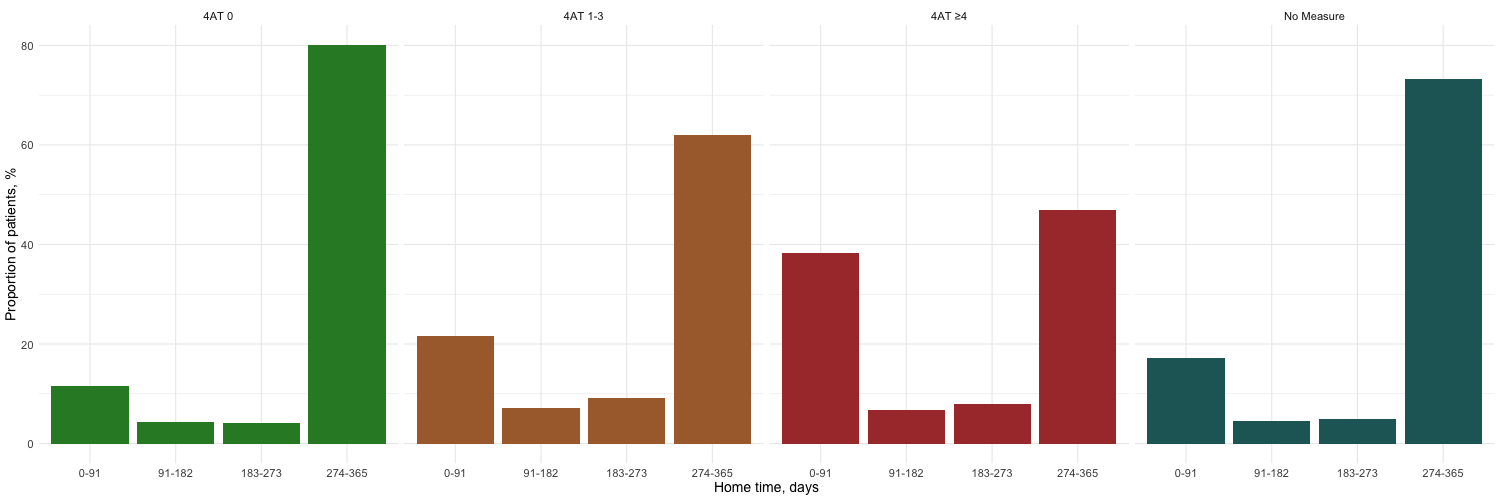 Supplementary Figure 1. Completion rates of 4AT by month since introduction within electronic health records in Lothian (A) and Salford (B)Supplementary Figure 2. Inpatient mortality at 30 days by 4AT scoreSupplementary Figure 3. Density plot showing length of hospital stay distribution by 4AT score in Lothian (A) and Salford (B).Supplementary Figure 4. Home time in the year following discharge for survivors of index admission in Lothian (A) and Salford (B)Supplementary Table 1. 4AT scores and completion rates by ageSupplementary Table 2. Readmission and mortality outcomes by 4AT score in index hospital admissions in LothianValues are n (%) unless stated otherwise. *Calculated in 20,895 patients who survived to discharge from index hospital episodeSupplementary Table 3. Readmission and mortality outcomes by 4AT score in index hospital admissions in SalfordValues are n (%) unless stated otherwise. *Calculated in 7,847 patients who survived to discharge from index hospital episodeSupplementary Figure 1. Completion rates of 4AT by month since introduction within electronic health records in Lothian (A) and Salford (B)A	B	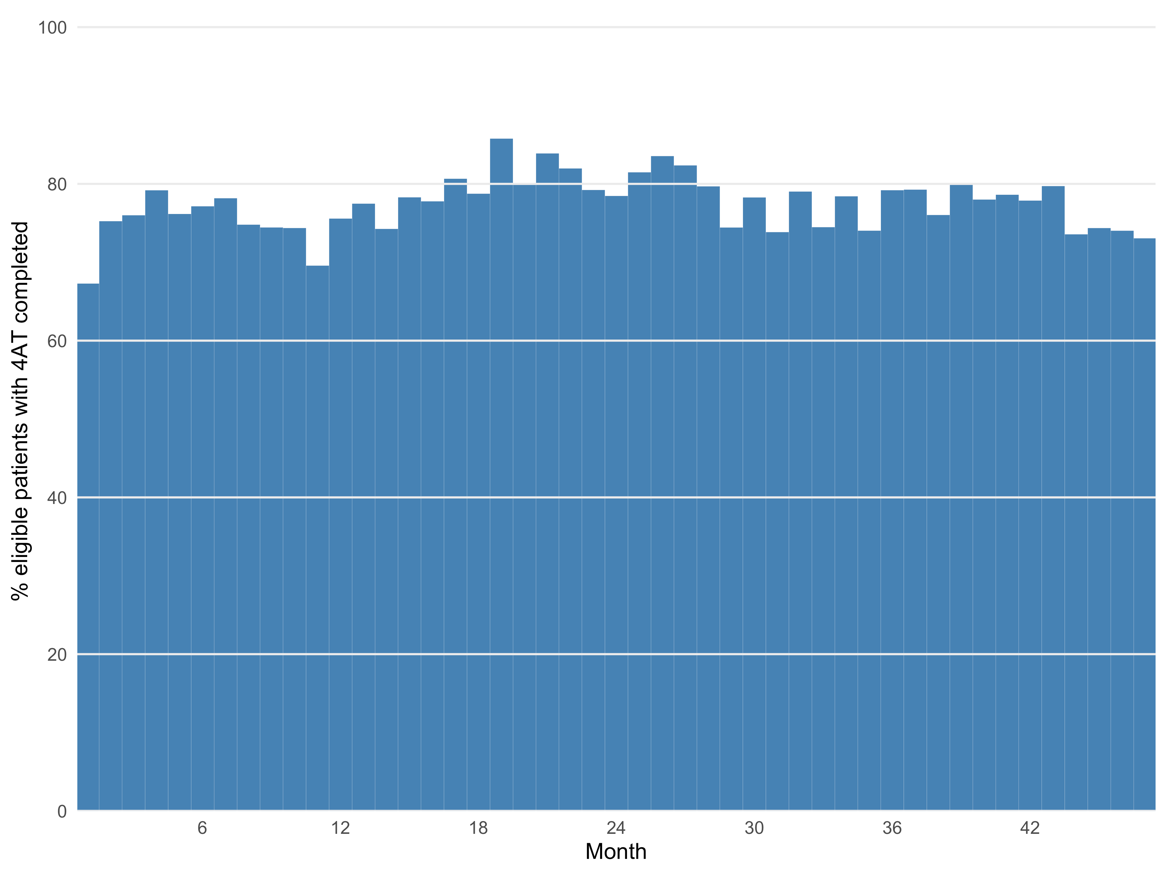 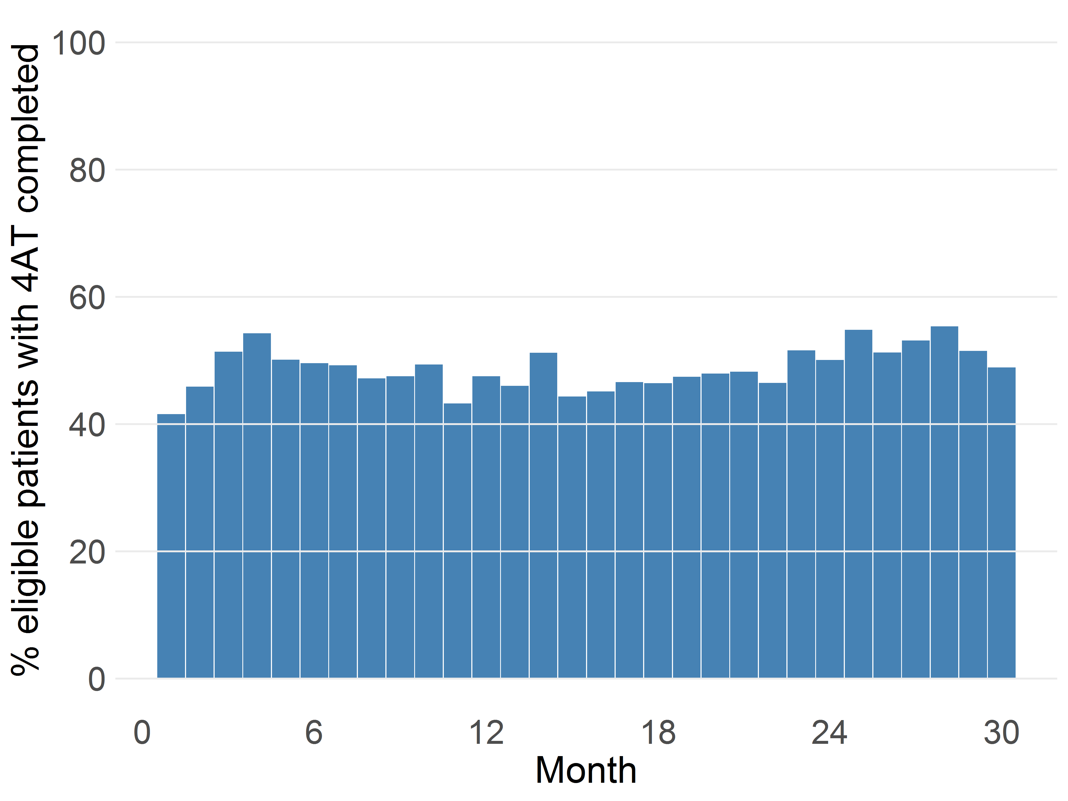 Supplementary Figure 2. Inpatient mortality at 30 days by 4AT score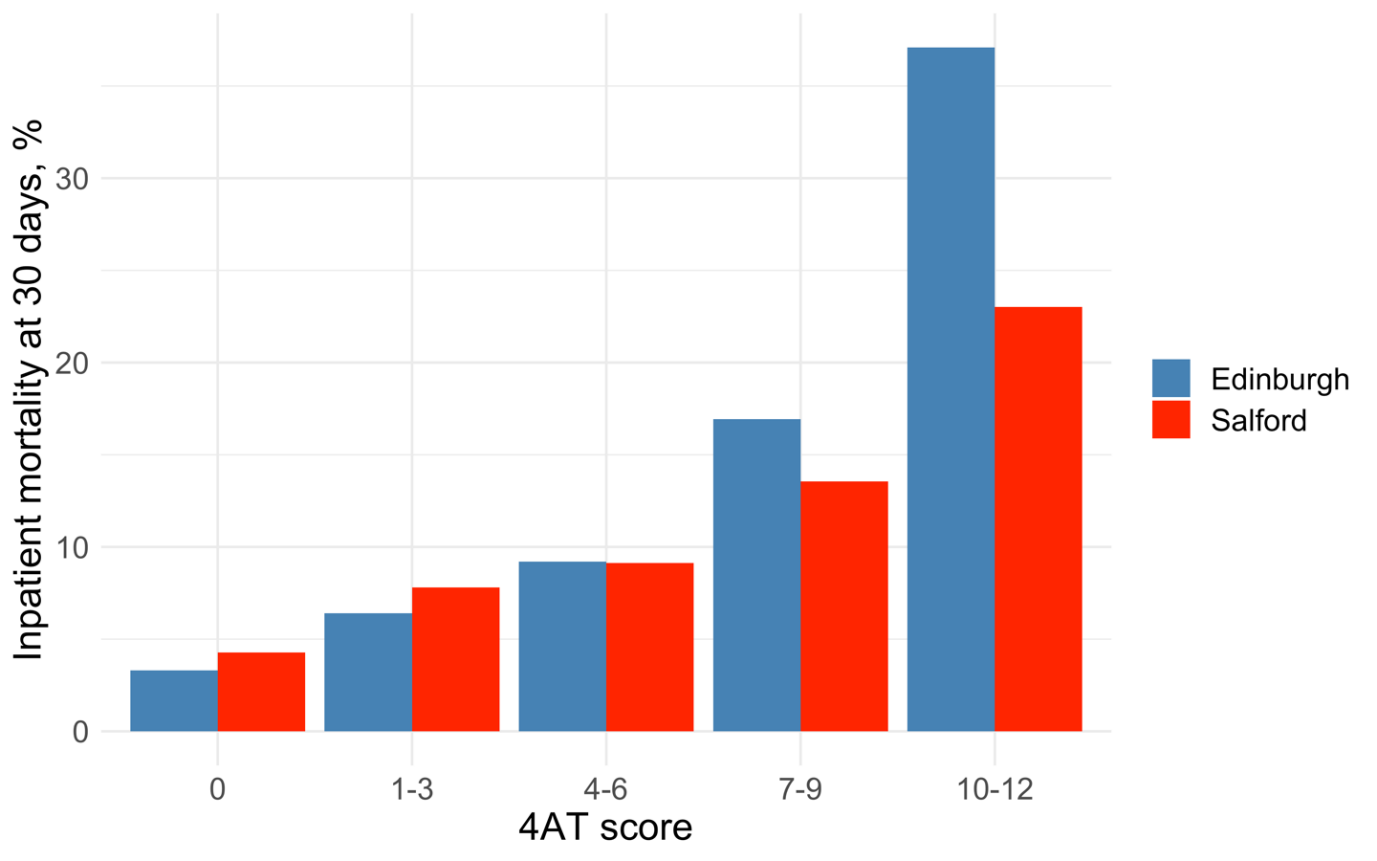 Supplementary Figure 3. Density plot showing length of hospital stay distribution by 4AT score in Lothian (A) and Salford (B).A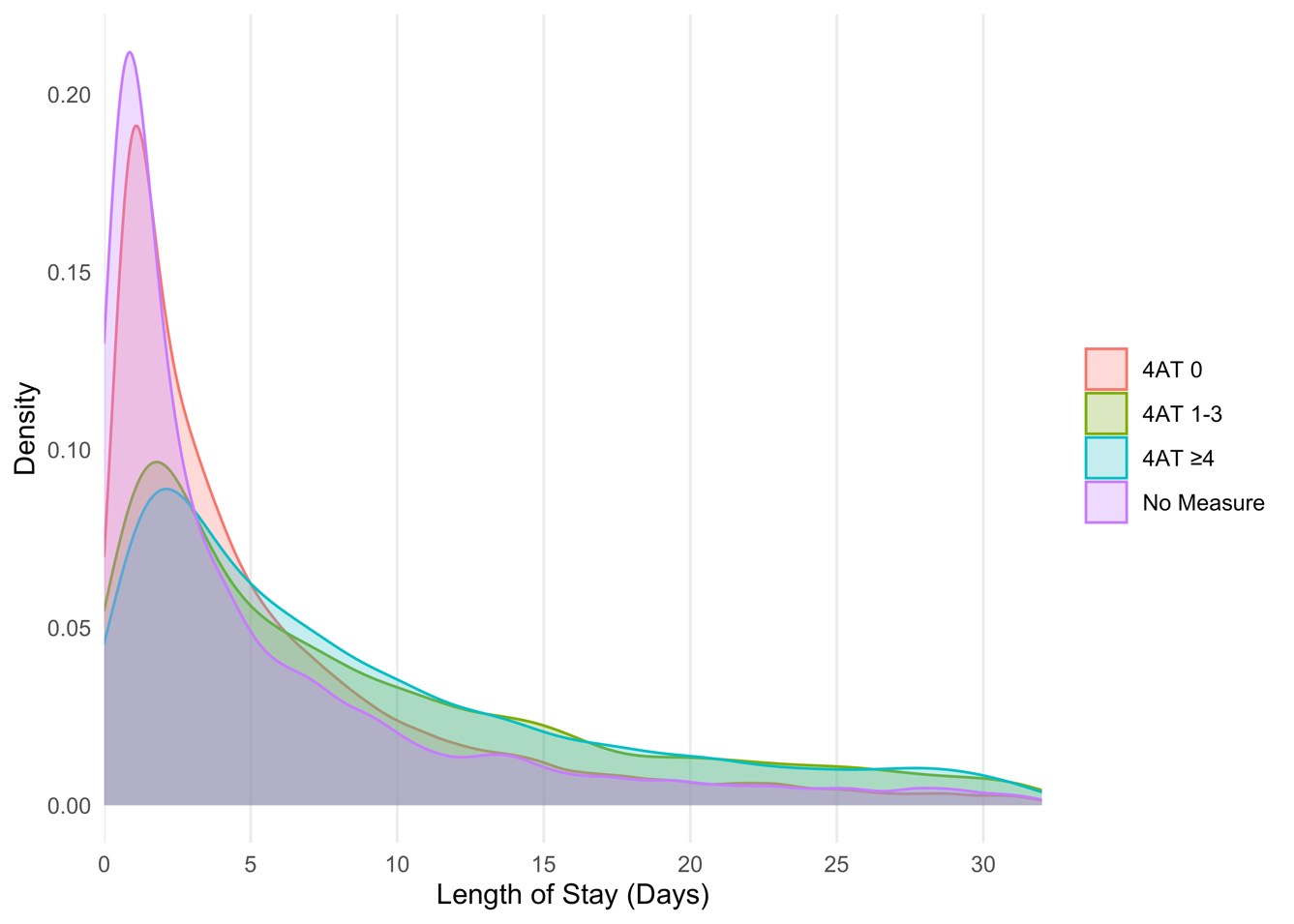 B 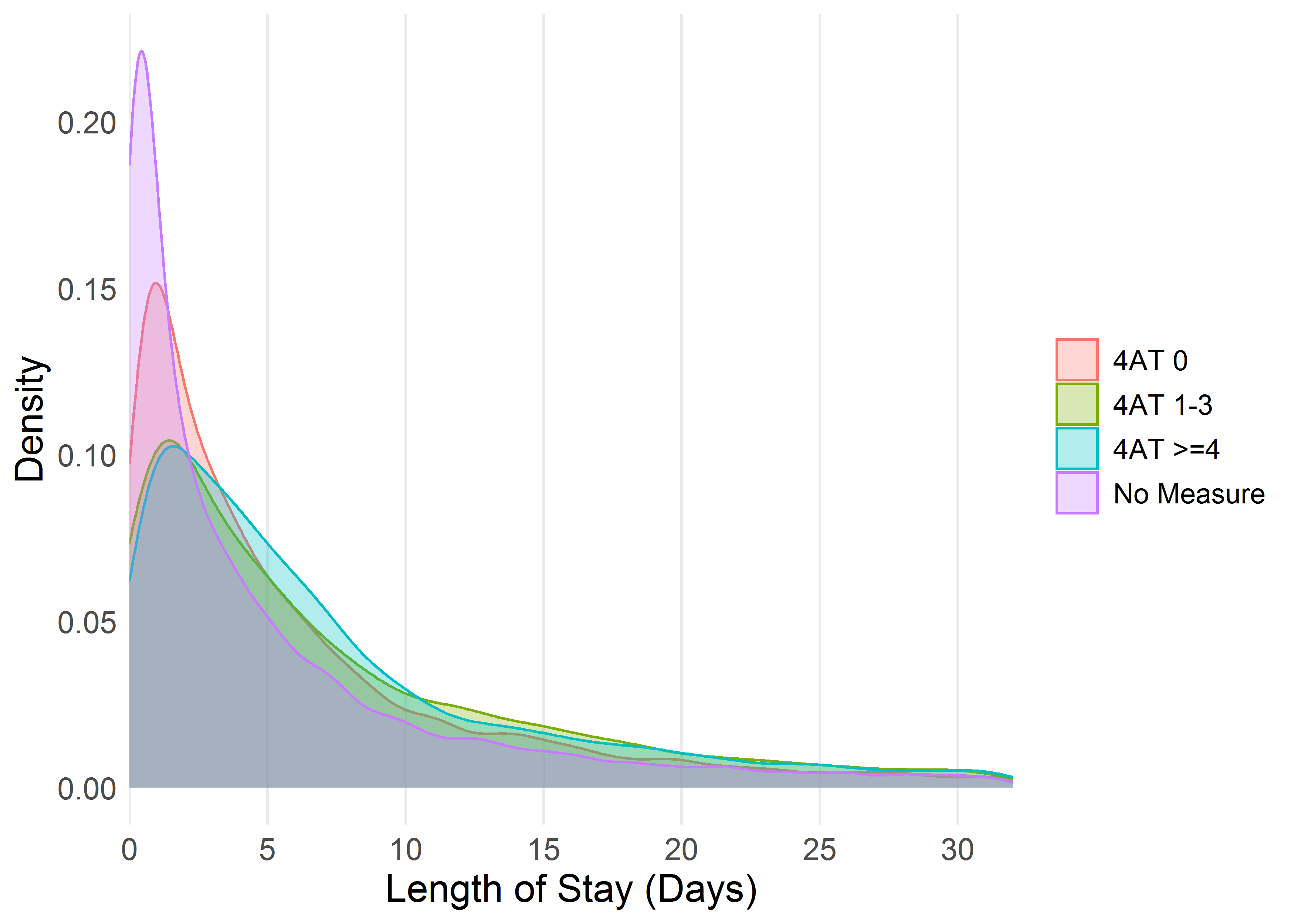 Supplementary Figure 4. Home time in the year following discharge for survivors of index admission in Lothian (A) and Salford (B)A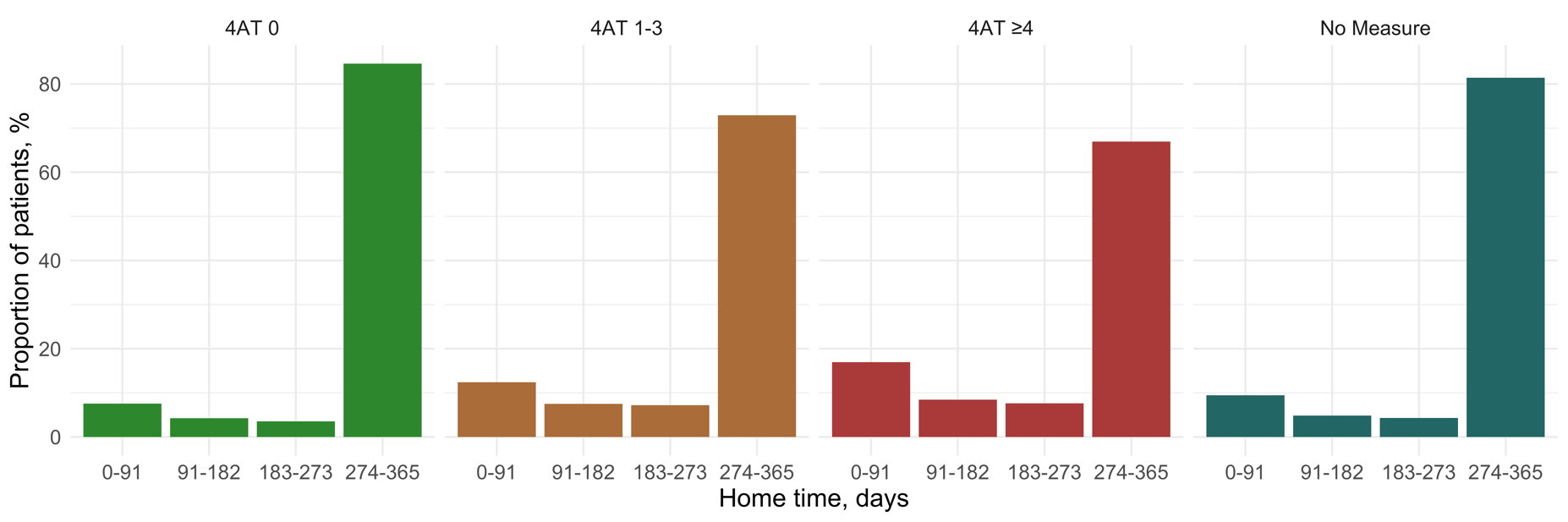 B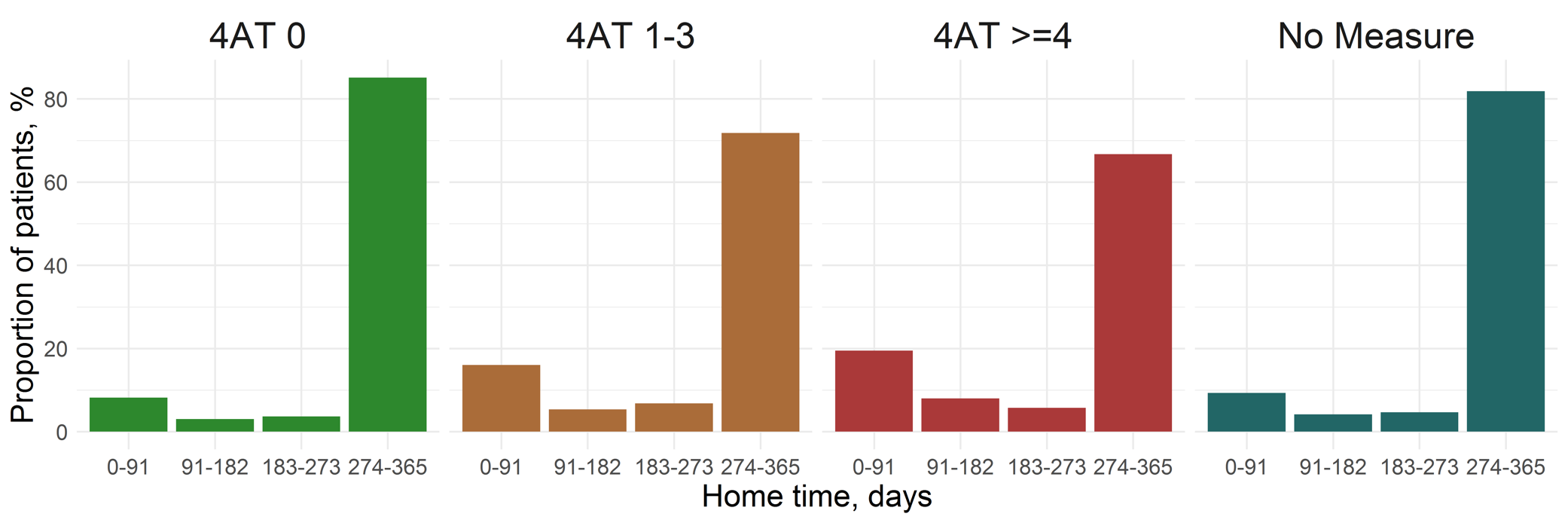 AllAllLothianLothianLothianSalfordSalfordSalfordAge band (years)Number of episodesCompleted 4AT (%)Number of episodesMean 4AT score (SD)Completed 4AT (%)Number of episodesMean 4AT score (SD)Completed 4AT (%)65-7015,388587,7180.9 (2.3)757,6701.2 (2.8)4270-7515,200627,7911.1 (2.4)777,4091.6 (3.2)4675-8016,436658,8301.4 (2.7)787,6062.0 (3.4)4980-8516,380669,0221.8 (3.0)787,3582.4 (3.7)5185-9012,301676,8982.2 (3.2)785,4033.1 (3.9)54>907,065683,6872.8 (3.4)793,3783.5 (3.9)56All82,7706443,9461.6 (2.9)7738,8242.2 (3.5)46All4AT 04AT 1-3 4AT ≥4Not measuredNumber of patients22,93411,216 (49)3,359 (15)3,093 (13)5,266 (23)Age, years (SD)79 (8)78 (8)83 (8)82 (8)79 (8)Females12,807 (56)6,131 (55)1,934 (58)1,798 (58)2,944 (56)Length of stay, median (Q1–Q3) days4 (2–13)4 (1–9)10 (3–27)10 (4–29)3 (1–8)Readmission within 30 days3,276 (14)1,721 (15)530 (16)297 (10)728 (14)Inpatient mortality at 30 days1,523 (7)373 (3)223 (7)561 (18)366 (7)Any inpatient mortality2,039 (9)465 (4)346 (10)788 (25)440 (8)All-cause mortality at 1 year6,417 (28)2,238 (20)1,191 (35)1,565 (51)1,423 (27)Home time at 1 year, median (Q1–Q3) days352 (222–361)357 (322–362)324 (131–356)245 (0–351)356 (246–362)Post-discharge home time at 1 year in index admission survivors, median (Q1–Q3) days*365 (334–365)365 (354–365)363 (251–365)361 (177–365)365 (340–365)All4AT 04AT 1-3 4AT ≥4Not measuredNumber of patients8,3322,5335998454,355Age, years (SD)78 (8)78 (8)83 (8)82 (8)78 (8)Females4,548 (55)1,349 (53)368(61)480 (57)2,351 (54)Length of stay, median (Q1–Q3) days3 (1–9)4 (1– 9)6 (2–15)6 (2–17)2 (0–7)Readmission within 30 days 1,306 (16) 374 (15) 133 (22) 144 (17) 655 (15)Inpatient mortality at 30 days 413 (5)79 (3.1) 44 (7)116 (14)174 (4)Any inpatient mortality 485 (6)90 (4)56 (9) 133 (16) 206 (4.7)All-cause mortality at 1 year2,005 (24)447 (18)213 (36)377 (45)968 (22)Home time at 1 year, median (Q1–Q3) days354 (270–363)356 (319–362)321 (98–355)295 (30–354)357 (291–364)Post-discharge home time at 1 year in index admission survivors, median (Q1–Q3) days*363 (324–365)364 (344–365)350 (240–365)351 (144–365)364 (332–365)